pwd (kje se nahajaš)clear (izbrišeš vse kar je bilo do tistega trenutka napisano in izpisano v terminalu)ls (seznam)ls -l (vrstični spis, popolni spis, mape in datoteke)ls -a (tudi skrite datoteke (tiste s piko))ls -al (seznam popolnoma vsega)mkdir (ustvariš novo mapo)cd ime mape (change directory, spremeni kje se nahajaš v terminalu)cd ~ (home)cd .. (nazaj v prejšnjo mapo)touch (ustvari datoteko)cp (kopira)mv (premakne)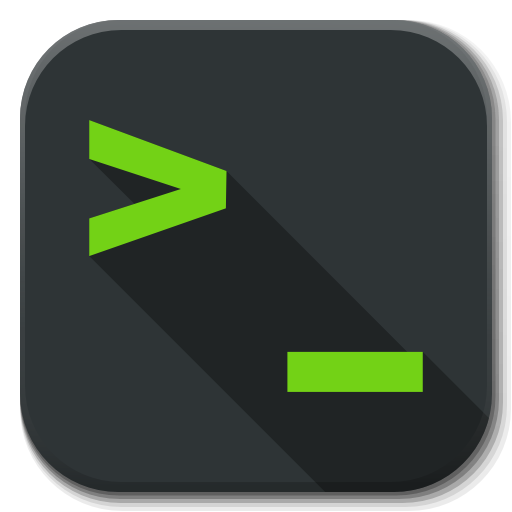 